ТЕХНИЧЕСКАЯ СПЕЦИФИКАЦИЯ
23.12.2011ТЕХНИЧЕСКАЯ СПЕЦИФИКАЦИЯ
23.12.2011Новапласт 20 ремонтная краскаНовапласт 20 ремонтная краска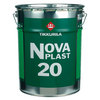  Увеличить 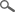 ТИПВодоразбавляемая полимерная краска, не содержащая растворителей. Увеличить ОБЛАСТЬ ПРИМЕНЕНИЯПредназначена для окраски бетонных, оштукатуренных и зашпатлеванных поверхностей, гипсовых и древесностружечных и древесноволокнистых плит внутри здания. Увеличить ОБЪЕКТЫ ПРИМЕНЕНИЯПрименяется для окраски стен и потолков в сухих помещениях, например, в жилых помещениях, кухнях, офисных помещениях и общественных помещениях с низкой нагрузкой. Увеличить ТЕХНИЧЕСКИЕ ДАННЫЕ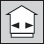 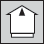 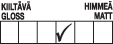 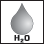 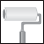 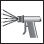 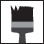 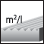 5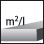 11511БазисA и CA и CЦветаКолеруется в цвета гаммы «Тиккурила Симфония». Колерованный продукт содержит небольшое количество растворителей.Колеруется в цвета гаммы «Тиккурила Симфония». Колерованный продукт содержит небольшое количество растворителей.Степень блескаПолуматоваяПолуматоваяКласс эмиссии строительного материалаM1M1РасходНа впитывающие поверхности – 5-7 м²/л.
На невпитывающие поверхности – 9-11м²/л.На впитывающие поверхности – 5-7 м²/л.
На невпитывающие поверхности – 9-11м²/л.ТараБазис А: 2,7 л, 9 л, 18 л. 
Базис С: 9 л, 18 л.Базис А: 2,7 л, 9 л, 18 л. 
Базис С: 9 л, 18 л.РастворительВодаВодаСпособ нанесенияНаносится кистью, распылением или валиком. При нанесении распылением под высоким давлением применять сопло 0,017"-0,021", разбавить на 0-10% по объему. Наносится кистью, распылением или валиком. При нанесении распылением под высоким давлением применять сопло 0,017"-0,021", разбавить на 0-10% по объему. Время высыхания, +23 °C при отн. влажн. воздуха 50 %От пыли – 30 минут.
Следующий слой можно наносить через 1-2 часа.От пыли – 30 минут.
Следующий слой можно наносить через 1-2 часа.Стойкость к мытьюВыдерживает более 5 000 проходов щеткой.Выдерживает более 5 000 проходов щеткой.Стойкость к химикатамВыдерживает чистящие химикаты и слабые растворители, например, уайт-спирит.Выдерживает чистящие химикаты и слабые растворители, например, уайт-спирит.Термостойкость85ºС сухого тепла.85ºС сухого тепла.Стойкость к мокрому трению2 класс по ISO 11998.2 класс по ISO 11998.Сухой остатокОк. 40%.Ок. 40%.ПлотностьОк. 1,3 кг/л.Ок. 1,3 кг/л.ХранениеЗащищать от мороза!Защищать от мороза!Код883-серия883-серияСвидетельство о государственной регистрацииСвидетельство о государственной регистрацииСвидетельство о государственной регистрацииСертификат пожарной безопасностиПожарный сертификатПожарный сертификатИНСТРУКЦИЯ ПО ИСПОЛЬЗОВАНИЮ ИЗДЕЛИЯУсловия при обработкеОкрашиваемая поверхность должна быть сухой. Температура воздуха должна быть не ниже +5 ºС и относительная влажность воздуха – не выше 80 %.Окрашиваемая поверхность должна быть сухой. Температура воздуха должна быть не ниже +5 ºС и относительная влажность воздуха – не выше 80 %.Предварительная подготовкаНеокрашенная поверхность: 
Очистить поверхность от грязи и пыли. При необходимости, выправить поверхность подходящей шпатлевкой серии "Престо" или "Престонит". Высохшую поверхность отшлифовать, пыль от шлифовки удалить. Загрунтовать, например, краской "Новапласт 2". 

Ранее окрашенная поверхность: 
Вымыть поверхность разбавленным раствором "Маалипесу", затем тщательно промыть водой и дать просохнуть. Твердую, глянцевую поверхность отшлифовать до матового состояния. Пыль от шлифовки удалить. Выправить неровности подходящей шпатлевкой серии "Престо" или "Престонит". Высохшую поверхность отшлифовать и пыль удалить. При необходимости, загрунтовать краской "Новапласт 2".Неокрашенная поверхность: 
Очистить поверхность от грязи и пыли. При необходимости, выправить поверхность подходящей шпатлевкой серии "Престо" или "Престонит". Высохшую поверхность отшлифовать, пыль от шлифовки удалить. Загрунтовать, например, краской "Новапласт 2". 

Ранее окрашенная поверхность: 
Вымыть поверхность разбавленным раствором "Маалипесу", затем тщательно промыть водой и дать просохнуть. Твердую, глянцевую поверхность отшлифовать до матового состояния. Пыль от шлифовки удалить. Выправить неровности подходящей шпатлевкой серии "Престо" или "Престонит". Высохшую поверхность отшлифовать и пыль удалить. При необходимости, загрунтовать краской "Новапласт 2".ОкраскаКраску тщательно перемешать перед применением. При необходимости, разбавить водой. Наносить валиком, кистью или распылением в 1–2 слоя.Краску тщательно перемешать перед применением. При необходимости, разбавить водой. Наносить валиком, кистью или распылением в 1–2 слоя.Очистка инструментовЛишнюю краску удалить с инструмента и незамедлительно промыть его водой, Слегка затвердевшую краску рекомендуется удалить моющим средством для кистей "Пенсселипесу".Лишнюю краску удалить с инструмента и незамедлительно промыть его водой, Слегка затвердевшую краску рекомендуется удалить моющим средством для кистей "Пенсселипесу".УходИзбегать применения моющих средств и сильной очистки свежеокрашенной поверхности, так как свежее покрытие достигает своей окончательной твердости и стойкости в течение ок. одного месяца после окраски. При необходимости очистки поверхности в данный период можно применить легкую очистку влажной мягкой тканью. 

Примерно через месяц после окраски готовое покрытие можно очищать нейтральными (pH 6–8) моющими средствами с помощью мягкой ткани или губки. Особенно грязные поверхности можно очищать слабыми щелочными моющими средствами (pH 8–10). Придерживаться указаний производителя моющего средства. После очистки поверхность необходимо тщательно промыть чистой водой.Избегать применения моющих средств и сильной очистки свежеокрашенной поверхности, так как свежее покрытие достигает своей окончательной твердости и стойкости в течение ок. одного месяца после окраски. При необходимости очистки поверхности в данный период можно применить легкую очистку влажной мягкой тканью. 

Примерно через месяц после окраски готовое покрытие можно очищать нейтральными (pH 6–8) моющими средствами с помощью мягкой ткани или губки. Особенно грязные поверхности можно очищать слабыми щелочными моющими средствами (pH 8–10). Придерживаться указаний производителя моющего средства. После очистки поверхность необходимо тщательно промыть чистой водой.Ремонтная окраскаПоверхности, окрашенные ранее краской "Новапласт 20", можно окрашивать соответствующей по типу водоразбавляемой краской. См. пункт "Предварительная подготовка".Поверхности, окрашенные ранее краской "Новапласт 20", можно окрашивать соответствующей по типу водоразбавляемой краской. См. пункт "Предварительная подготовка".ОХРАНА ТРУДА Состав продукта не предполагает предупредительной маркировки. Работу выполнить с большой осторожностью и тщательностью, избегая длительного ненужного соприкосновения с материалом. На продукт имеется паспорт техники безопасности.Паспорт техники безопасности Состав продукта не предполагает предупредительной маркировки. Работу выполнить с большой осторожностью и тщательностью, избегая длительного ненужного соприкосновения с материалом. На продукт имеется паспорт техники безопасности.Паспорт техники безопасности Состав продукта не предполагает предупредительной маркировки. Работу выполнить с большой осторожностью и тщательностью, избегая длительного ненужного соприкосновения с материалом. На продукт имеется паспорт техники безопасности.Паспорт техники безопасности Состав продукта не предполагает предупредительной маркировки. Работу выполнить с большой осторожностью и тщательностью, избегая длительного ненужного соприкосновения с материалом. На продукт имеется паспорт техники безопасности.Паспорт техники безопасности ОХРАНА ОКРУЖАЮЩЕЙ СРЕДЫ И УТИЛИЗАЦИЯ ОТХОДОВНе выливать в канализацию, водоем или на почву. Жидкие остатки передать в место сбора вредных отходов. Пустые, сухие банки можно вывезти на свалку – соблюдать местное законодательство. Не выливать в канализацию, водоем или на почву. Жидкие остатки передать в место сбора вредных отходов. Пустые, сухие банки можно вывезти на свалку – соблюдать местное законодательство. ТРАНСПОРТИРОВКАVAK/ADR -VAK/ADR -